Publicado en Ciudad de México el 25/06/2018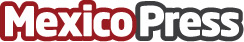 Nerium SkinCare presenta Nerium Fit, un kit especial de belleza integral para este veranoNerium SkinCare, Inc., filial de Nerium Biotechnology, empresa estadounidense dedicada a la investigación, formulación y fabricación de productos de cuidado de la piel, lanza para este verano un kit especial de belleza integralDatos de contacto:Eneas Mares Paris5565867100Nota de prensa publicada en: https://www.mexicopress.com.mx/nerium-skincare-presenta-nerium-fit-un-kit Categorías: Nacional Otros deportes Consumo Ciudad de México Belleza Biología http://www.mexicopress.com.mx